ваававіававававаа 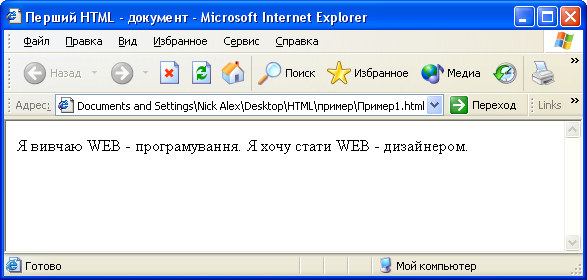 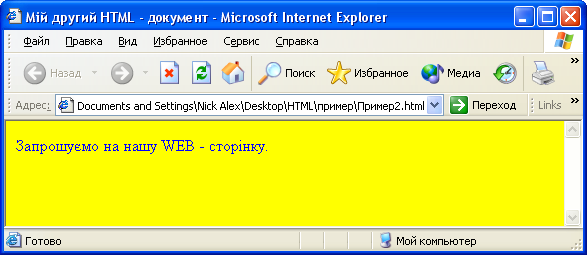 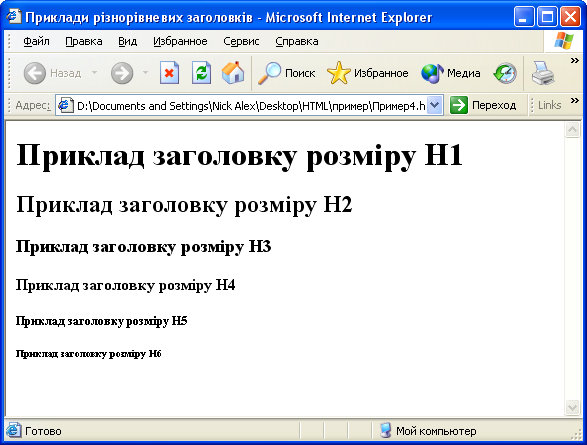 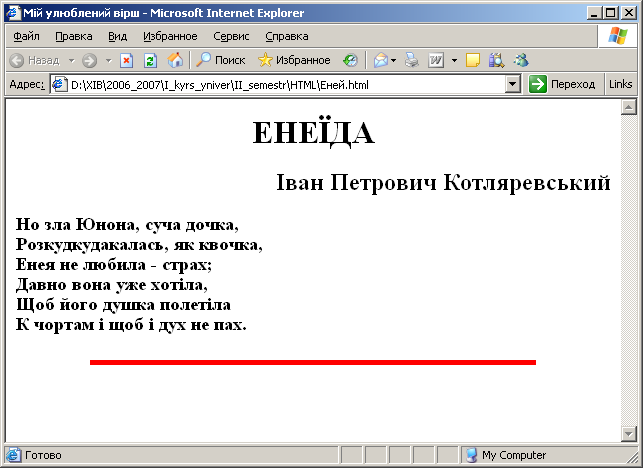 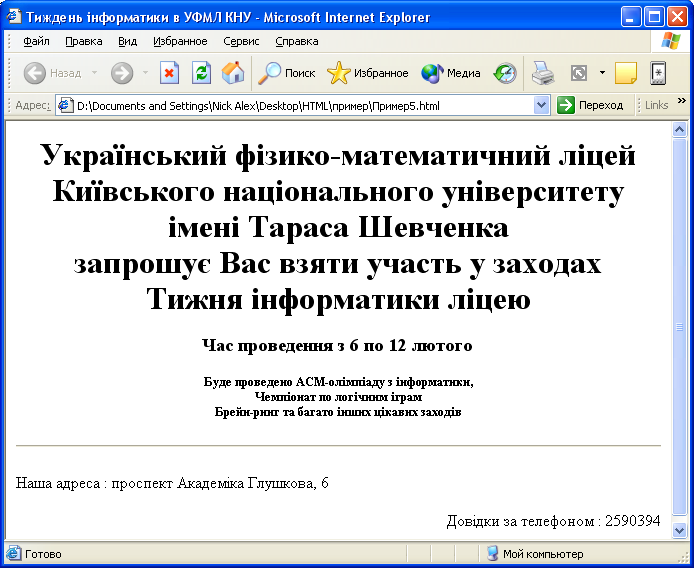 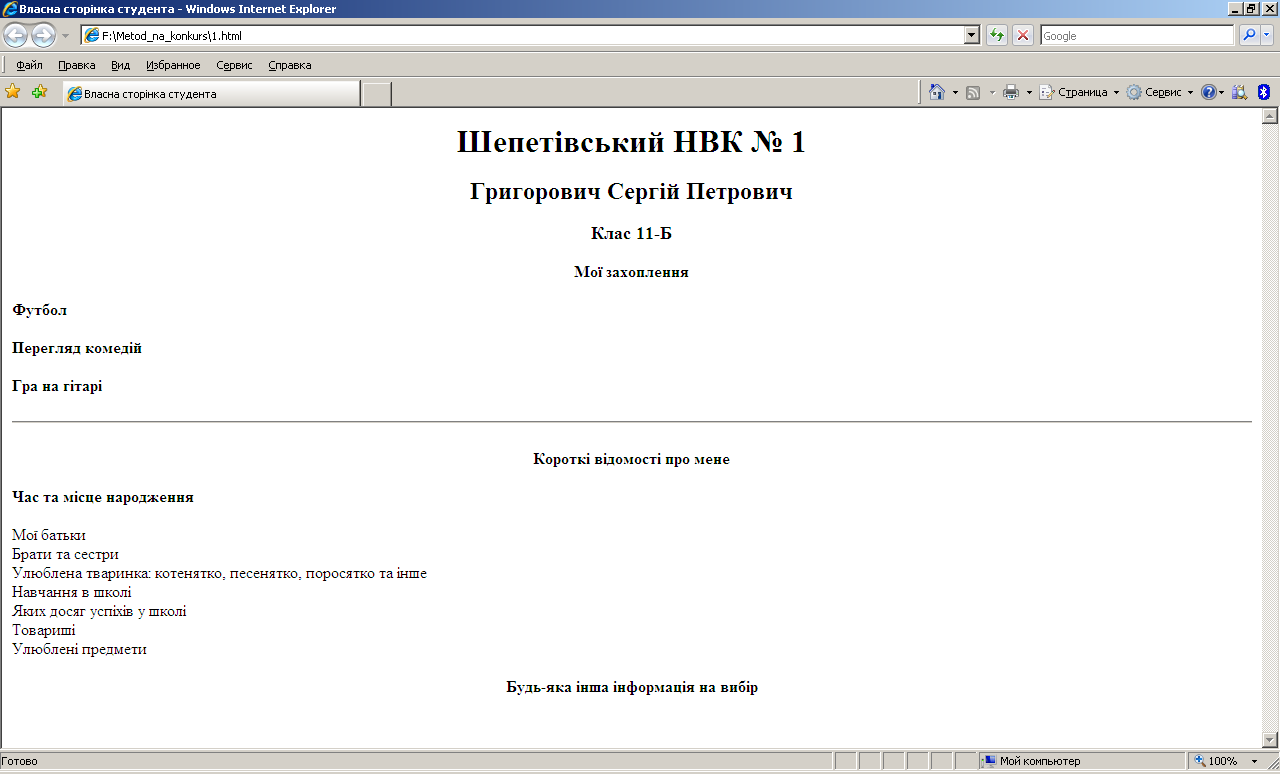 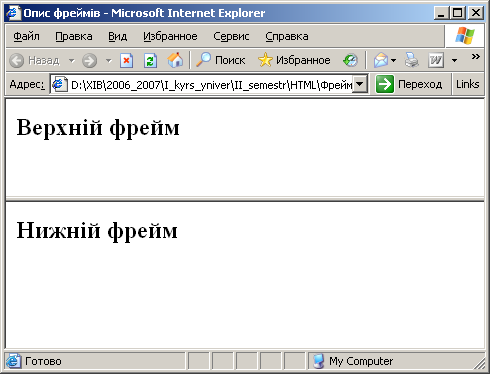 